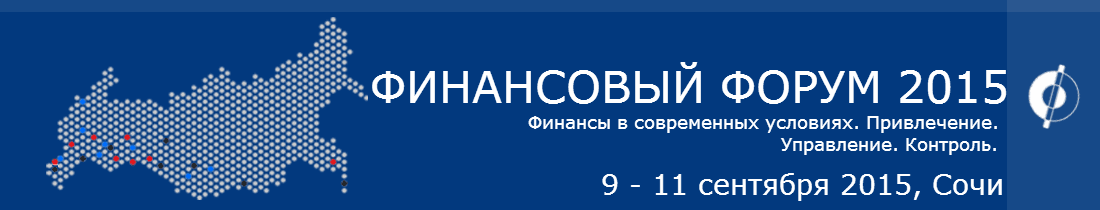 ПРОГРАММА ФОРУМА  9 сентября .09:30 – 10:00    Регистрация участников Финансового Форума10:00                   Открытие Финансового Форума10:00 – 10:20    Приветственные выступления10:20 – 11:30    Сессия 1: Новые реалии экономики. Инвестиции в реальный сектор11:30 – 12:00    Кофе-брейк12:00 – 14.00    Сессия 2: Поиск источников финансирования и получение наиболее выгодных условий в современных условиях14:00 – 15:30    Обед15:30 – 17:00    Сессия 3: Применение МСФО и вопросы повышения инвестиционной привлекательности компаний20:00 – 22:00    Банкет 10 сентября .10:00 – 11:30   Сессия 4: Трансфертное ценообразование11:30 – 12:00   Кофе – брейк12:00 – 14:00   Сессия 5: Актуальные способы оптимизации затрат, привлечение и управление денежными потоками14:00 – 15:30 – Обед15:30 – 17:00 – Сессия 6: Создание системы оценки эффективности управления проектами. Подведение итогов11 сентября .11:00 – 14:00 – Экскурсионная поездка на Красную Поляну14:00 – 15:00 – Обед15:00 – 17:00 – Экскурсионная поездка в Олимпийский ПаркПо всем вопросам участия в Финансовом Форуме обращаться:+7 988 400 12 12, +7 988 400 14 14, email: infotppsochi@mail.ruКоординатор проекта "Финансовый Форум .Сочи"  Надежда Зейналова  8 (967) 322 34 98   +7(862)296-75-36, nadejda.zeinalova@yandex.ru До встречи на Финансовом Форуме в Сочи9 - 11 сентября 2015 года!